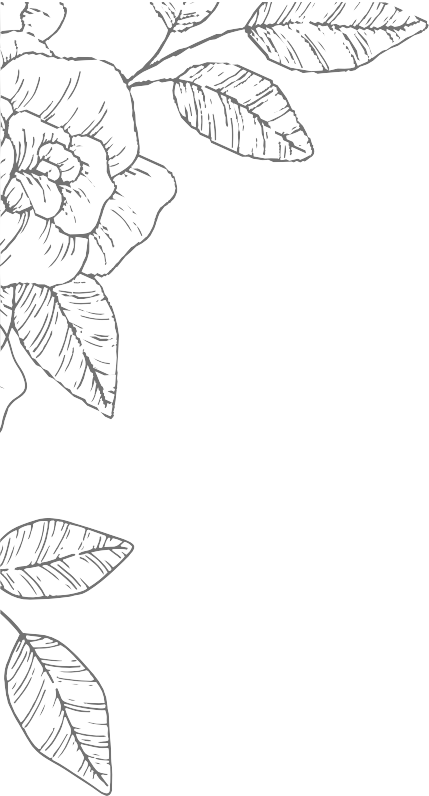 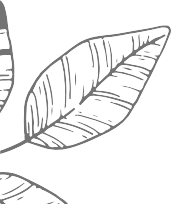 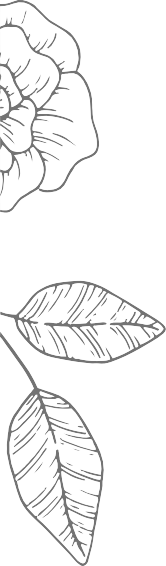 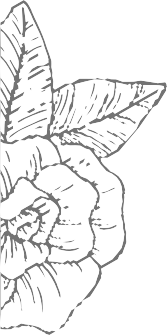 NEVEZÉSI LAP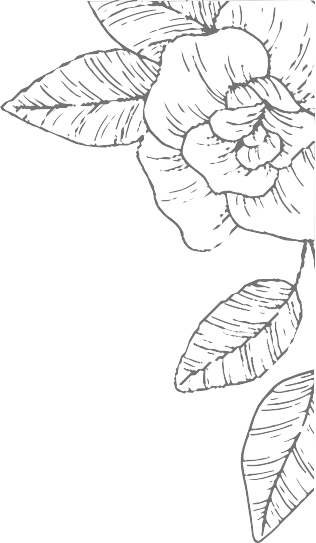 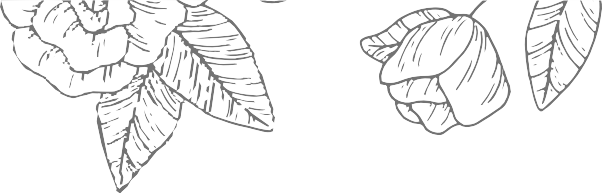 A „Virágos Nagykőrösért 2023.” pályázaton való részvételhezPályázó neve: .....................................................................................................Lakcíme: ..............................................................................................................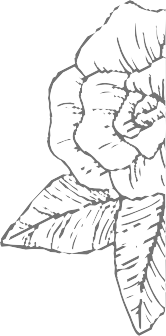 Telefonszáma: ....................................................................................................E-mail cím (nem kötelező): ...............................................................................A pályázaton részt vevő ingatlan, közterület címe: .......................................Társasház esetén a képviselő neve (telefonszáma): .....................................Milyen kategóriában kíván pályázni?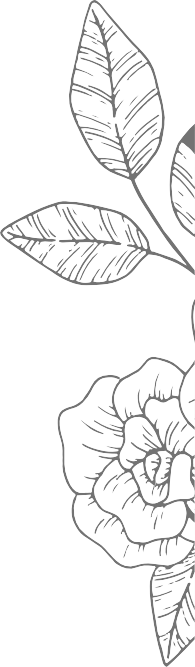 (A megfelelő kategória aláhúzással jelölendő!)Legvirágosabb Ház Legvirágosabb TársasházLegvirágosabb Intézmény és VállalkozásokJelentkezési, nevezési határidő: 2023. május 12. (péntek) 10 óra(A jelentkezési lapot kérjük a pontos határidőre leadni személyesen, Nagykőrös Város Önkormányzatához vagy elektronikusan a szucsdora@nagykoros.eu e-mail címre.)Nagykőrös, 2023. ..................................................................................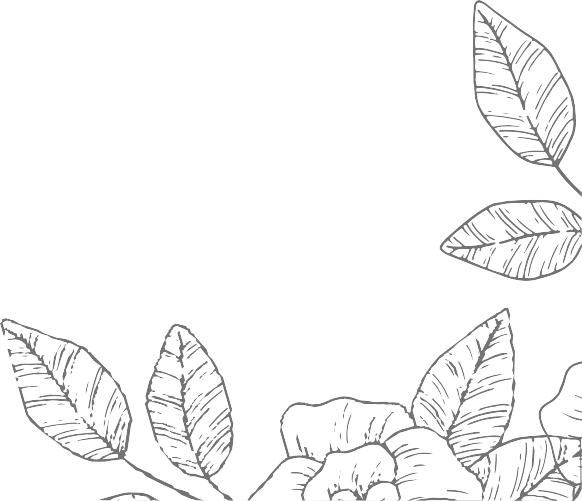 Pályázó aláírásaA nevezési lap benyújtásával hozzájárulásomat adom, hogy a „Virágos Nagykőrösért 2023.” pályázathoz kötődően adataimat kezeljék, velem a kapcsolatot tartsák, valamint a pályázat kommunikációja során a pályázaton résztvevő ingatlanomon, ahhoz kapcsolódó közterületen készült kép, videó nyilvános közlésre kerüljön.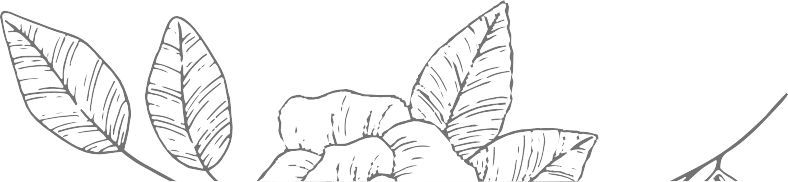 